                SOLIDARIETA' VINCE CORONAVIRUS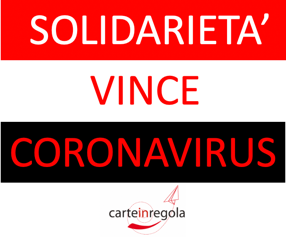 IL DECRETO IO RESTO A CASA impone alla popolazione  di evitare di uscire di casa, se non per andare al lavoro  o per ragioni di salute o per altre necessità, quali, per esempio, l’acquisto di beni essenziali. Si tratta di regole di comportamento tassative soprattutto  per le persone anziane e/o affette da patologie croniche, con multimorbilità, nonché con stati di immunodepressione.Per tutti quelli che hanno difficoltà a procurarsi i beni essenziali – alimentari o altro – stiamo verificando la disponibilità dei commercianti della zona…………………………. per la consegna  a domicilio gli acquisti prenotati via telefono  L’Iniziativa è volta a facilitare la gestione dell’emergenza per  le persone più esposte, ma anche a tutelare tutti quegli esercizi di prossimità che sono un bene comune dei quartieri e che rischiano gravi conseguenze economiche in seguito alle misure restrittive introdotteAgli esercenti interessati ad aderire chiediamo  quindi  di compilare la scheda e  inviarla  via  watsapp o via email  a………………………………………………….NOME DELL’ESERCIZIO – INDIRIZZO – TIPOLOGIA COMMERCIALE – NUMERO DI TELEFONO O CELLULARE – ev. sito Internet ev. Pagina Facebook…………………………….CONSEGNA A DOMICILIO se gratuita  (con indicazione eventuale spesa minima) o a pagamento (con costo)………………………………………………………..ZONA DI RECAPITO: Tutta Roma o Municipio o  quartiere  oppure in un’area di cui si indicano  le strade perimetrali……………………………………………………..EVENTUALI ORARI DI RACCOLTA ORDINAZIONI………………… E DI CONSEGNA………………………MODALITA’ DI PAGAMENTO : solo contanti, anche POS…………..CHI PUO’ AVVALERSI DEL SERVIZIO (Tutti o solo le persone di oltre 65 anni o con problemi di salute)……..    EVENTUALI ALTRE CONDIZIONI  ………………………………….I dati raccolti saranno diffusi attraverso il web - social e blog di riferimento del quartiere, mailing list -  e eventualmente con volantini affissi nei portoni da cittadini che desiderano diffondere le informazioni. Con la risposta si autorizza tale uso dei dati forniti.Si prega di segnalare tempestivamente eventuali rinunce o cambiamenti nelle modalità sopradescritte a:( nome -   cellulare -  indirizzo email della persona responsabile dell’organizzazione)(ATTENZIONE: A CARTEINREGOLA NON INVIARE LA SCHEDA COMPILATA, ma un testo contenente le informazioni pronto  da copiare e incollare (come da esempio sottostante) a laboratoriocarteinregola@gmail.com  con oggetto: SEGNALAZIONE SOLIDARIETA’ VINCE CORONAVIRUS:#MUNICIPIOI - #centrostorico - #Prati- #TrionfaleSUPERMERCATO DEL BIOLOGICO La Mucca cantante Via Di Porta Romana 99 - Roma-  Tel. 06/888888 portaromana@lamuccacantante.com - spesa minima 50 € consegna 3 € (lun/ven prenotazione entro le 12 per consegna entro le 18). Consegne nel centro storico, Prati e Trionfale.